Step 6: What to do instead of smokingCome up with ideas of what you could do instead of smoking when:Waking upBoredDrivingAfter mealsDrinkingOn the phoneStressedStep 7: Select you quit day!I will not use tobacco on this day or any day after that!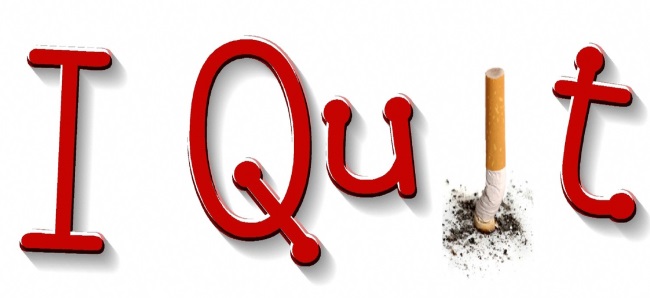 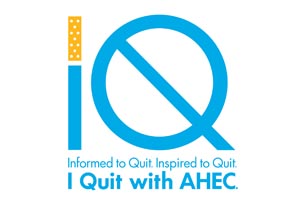 Face to face counseling with Tools to Quit or Quit Smoking Now classes.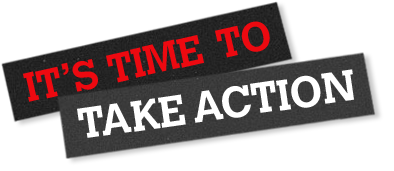 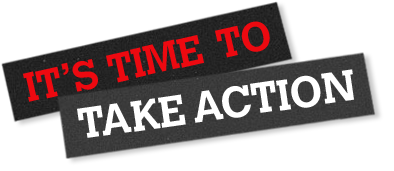 Talk to a quit coach 1-877-822-6669Online Programhttp://www.ahectobacco.com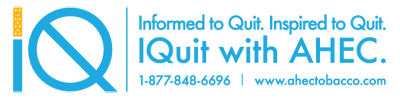 Step 1: Benefits of QuittingWhat are your personal benefits to quitting smoking?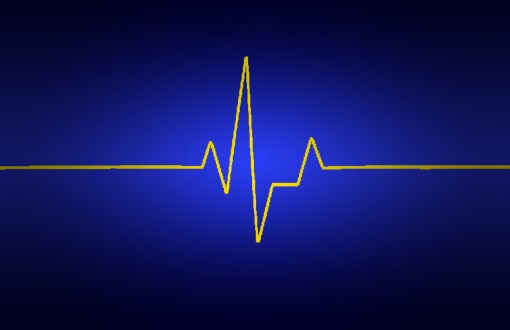 Step 2: Reasons to QuitSave moneyImprove healthImprove physical performanceWhiter teethClothes and breath smell betterMuch less chance of lung and oral canerSet an example for friends, family and childrenStep 3: Enjoying life without NicoteneWhat are some healthy activities that might also make you feel relaxed, focused, calm and steady?ReadingListening to musicPlaying with kidsExercising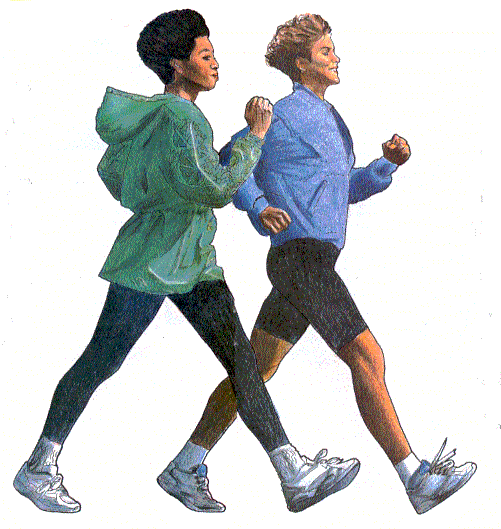 Step 4: Why do you smoke?I crave cigarettes. What are some things I can do beat the craving?Use nicotine replacement therapy such as the patch or nicotine gum.Ask for help from family and friendsSmoking helps me relax. What are some things I can do instead?Use relaxation techniquesExercise regularlyTake a hot bath, massage, listen to soothing musicSmoking is a habit. What can I do instead?Before quit day, change smoking routine.When you want a cigarette, wait one minute. Try to think of something else.Be aware of every cigarette you smoke. Do I really want this cigarette?Step 5: Preparing for TriggersIdentify all the times that you use your tobacco.When I’m tiredWhen I’m hungryWhen I am stressed